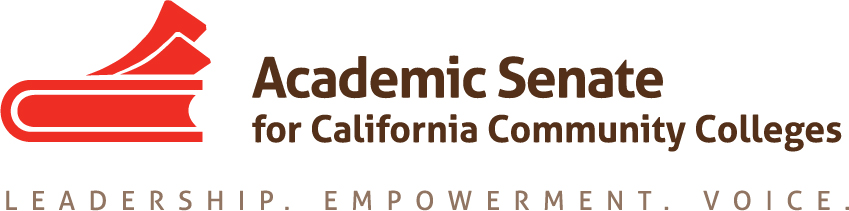 Part-time CommitteeThursday, May 20, 20212:30 p.m.—4:00 p.m.Zoom MeetingJoin from PC, Mac, Linux, iOS or Android: https://cccconfer.zoom.us/j/95061207497Telephone Dial: +1 669 900 6833 (US Toll)Meeting ID: 950 6120 7497AGENDAMembers Roll Call:Call to Order and Agenda Adoption Community norms: empathy, communication, responsibilityGoogle Shared FolderMinutes VolunteerMarch summary and May summary in email Shout Outs, Affirmations, and Lean-in Plenary Final Resolutions PacketResolutions of note: Ethnic Studies, Chosen name for students and faculty, OER antiracism work, AAPI no hate, students on hiring committees, part-time faculty paperSpring Plenary—34 part-time faculty attended ASCCC Officer ElectionsResults Part-time colleague Anastasia Zavodny ran for south representative Committee Goals and PrioritiesPTC work plan Survey Results from Part-time InstituteMentor Handbook approved Part-time Faculty Spring Nexus Workshops Google unofficial listserv update (Chelsea)Nexus WebsiteFAQs Section Still Needed—click here to please add questions and answersNexus Workshops Survey DataPre SurveyExit SurveyEnd of the Year ReportNeed feedback—click here to make comments using the +plus sign in the toolbarAnnouncements Forward Application for Statewide Service to peers—selecting members now for 2021-2022!Sign up for ASCCC listservs—part-time listserv availableCheck for ASCCC upcoming events at here ASCCC Foundation Innovation Scholarship for professional development opportunities Legislation to watch: AB 375 and AB 1269Next meeting: Today is last meeting—thank you!Closing Comments--any other final comments or suggestions?AdjournmentCompleted Tasks:Mentor Handbook Nexus WebsiteNexus WorkshopsRostrum article: PT Voting Rights Rostrum article: PT Paths of EmploymentPart-time Google ListservPart-time Institute Rostrum article: Mentoring Programs  Resolution Fall 2020 1.02: Develop a Resource to Communicate and Encourage Part-time Faculty Leadership Plenary sessions: Mentoring Programs and Hiring Principles Canvas ToolRostrum article: Faculty recommendations to second level interviews—focusing on diversifying the facultyASCCC President Special Plenary Invitation Email (on 9/29/20 to local senate presidents and part-time listserv)PTC Workplan and GoalsUpdated ASCCC Part-time Committee ChargeMichelle Bean—ChairGrace CheeAlpha LewisKaren Chow—2nd ChairChelsea HullLuis ZanartuSteven ChangTheodore Kagan